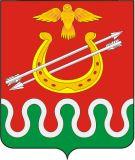 АДМИНИСТРАЦИЯ БОЛЬШЕКОСУЛЬСКОГО СЕЛЬСОВЕТАБОГОТОЛЬСКОГО РАЙОНАКРАСНОЯРСКОГО КРАЯ    ПОСТАНОВЛЕНИЕ   25.01.2017 год                             с. Большая Косуль                       № 19-пО предоставлении жилого помещенияпо договору соц. найма.             На основании решения жилищной комиссии,  постановления от 20.01.2017 № 17-п, справки о признании Коненко С.А. и членов его семьи малоимущими, жилищного Кодекса РФ, ПОСТАНОВЛЯЮ:1. Заключить договор социального найма с Коненко Стапаном Федоровичем и членами его семьи ( в количестве 2-х человек) в жилой квартире по адресу: Красноярский край, Боготольский район, п.  Каштан, ул. Каштановская, дом 11, кв. 1.2. Заместителю главы сельсовета Симон И.С. подготовить договор социального найма с данным гражданином.3. Постановление вступает в силу со дня его подписания.Глава сельсовета                                                                    Т. Ф. Поторочина.АДМИНИСТРАЦИЯ БОЛЬШЕКОСУЛЬСКОГО СЕЛЬСОВЕТАБОГОТОЛЬСКОГО РАЙОНАКРАСНОЯРСКОГО КРАЯ    ПОСТАНОВЛЕНИЕ   28.04.2017 год                             с. Большая Косуль                       № 22-пО предоставлении жилого помещенияпо договору  найма служебного помещения.              В виду того, что у фельдшера филиала № 3 Красноярского государственного бюджетного учреждения здравоохранения «Боготольская межрайонная больница»  Ильиной Елене Сергеевне нет жилья по месту работы, ПОСТАНОВЛЯЮ:1. Заключить договор  найма служебного помещения  с Ильиной Еленой Сергеевной  в жилой квартире по адресу: Красноярский край, Боготольский район, с.  Большая Косуль, ул. Новая, дом 3А, кв. 16.2. Заместителю главы сельсовета Симон И.С. подготовить договор  найма служебного помещения с данной гражданкой.3. Постановление вступает в силу со дня его подписания.Глава сельсовета                                                                    Т. Ф. ПоторочинаАДМИНИСТРАЦИЯ БОЛЬШЕКОСУЛЬСКОГО СЕЛЬСОВЕТАБОГОТОЛЬСКОГО РАЙОНАКРАСНОЯРСКОГО КРАЯ    ПОСТАНОВЛЕНИЕ   28.12.2018 год                             с. Большая Косуль                       № 70-пО предоставлении жилого помещенияпо договору соц. найма.             На основании решения Боготольского райнного суда Красноярского края от 01.04.2016 года, вступившее в законную силу 06.05.2016 года, руководствуясь Уставом Большекосульского сельсовета , ПОСТАНОВЛЯЮ:1. Заключить договор социального найма со Скворцовой Татьяной Владимировной и членами её семьи ( в количестве 4-х человек)  на жилой дом с земельным участком по адресу: Красноярский край,  г. Боготол, ул. Советская, дом 92.2. Заместителю главы сельсовета Симон И.С. подготовить договор социального найма с данной гражданкой и членами её семьи.3. Постановление вступает в силу со дня его подписания.Глава сельсовета                                                                        Т. Ф. Поторочина.